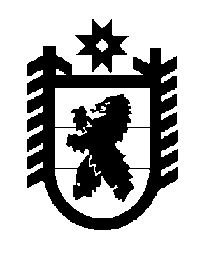 Российская Федерация Республика Карелия    ПРАВИТЕЛЬСТВО РЕСПУБЛИКИ КАРЕЛИЯРАСПОРЯЖЕНИЕот  18 марта 2017 года № 151р-Пг. Петрозаводск Внести в План мероприятий по подготовке и проведению празднования Дня Республики Карелия  в 2017 году, утвержденный распоряжением Правительства Республики Карелия от 19 июля 2016 года № 542р-П, следующие изменения:1) пункт 23 изложить в следующей редакции:2) дополнить пунктом 23.1 следующего содержания:3) дополнить пунктом 28.1 следующего содержания: Временно исполняющий обязанности
 Главы Республики Карелия                                                            А.О. Парфенчиков«23.Ремонт фасада, окон и общестроительные работы во внутренних помещениях здания муниципального бюджетного учреждения «Олонецкий центр творчества и досуга», расположенного по адресу: г. Олонец, 
ул. Свирских Дивизий, д. 2до 1 июня2017 годаадминистрация Олонецкого национального муниципального района (по согласованию)»;«23.1.Ремонт кровли здания муниципального бюджетного учреждения «Олонецкий центр творчества и досуга», расположенного по адресу: 
г. Олонец, ул. Свирских Дивизий, д. 2до 1 июня2017 годаадминистрация Олонецкого национального муниципального района (по согласованию)»;«28.1.Общестроительные работы во внутренних помещениях здания  муниципального бюджетного образо-вательного учреждения дополнитель-ного образования  «Центр допол-нительного образования», расположен-ного по адресу: г. Олонец, 
ул. Урицкого, д. 9до 1 июня2017 годаадминистрация Олонецкого национального муниципального района (по согласованию)».